Tesco Toastie White Bread Thick 800GINGREDIENTS: Wheat Flour [Wheat Flour, Calcium Carbonate, Iron, Niacin, Thiamin], Water, Yeast, Salt, Preservative (Calcium Propionate), Soya Flour, Emulsifier (Mono- and Di-Acetyl Tartaric Acid Esters of Mono- and Di-Glycerides of Fatty Acids), Spirit Vinegar, Rapeseed Oil, Flour Treatment Agent (Ascorbic Acid).Allergy InformationFor allergens, including cereals containing gluten, see ingredients in bold.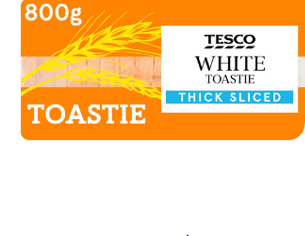 ASDA Choco Snaps CerealIngredientsRice, Sugar, Milk Chocolate (6%) [Sugar, Cocoa Mass, Whole Milk Powder, Cocoa Butter, Whey Powder (Milk), Skimmed Milk Powder, Emulsifier (Soya Lecithins), Flavouring], Fat Reduced Cocoa Powder, Calcium Carbonate, Dextrose, Salt, Barley Malt Extract, Flavourings, Vitamin and Mineral Mix [Iron, Niacin (B3), Pantothenic Acid (B5), Thiamin (B1), Riboflavin (B2), Vitamin B6, Folic Acid (B9), Vitamin D, Vitamin B12]For allergens, see ingredients in bold.Allergy Advice Contains: Barley, Milk, Soya.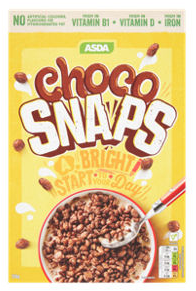 ASDA No Added Sugar Double Strength Strawberry SquashAllergy AdviceContains: Sulphur Dioxide/Sulphites.IngredientsWater, Strawberry Juice from Concentrate (24%), Citric Acid, Malic Acid, Acidity Regulator (Sodium Citrates), Flavouring, Sweeteners (Acesulfame K, Sucralose), Plant and Vegetable Concentrates [Black Carrot, Hibiscus], Preservatives (Potassium Sorbate, Sodium Metabisulphite), Antioxidant (Ascorbic Acid)For allergens, see ingredients in bold.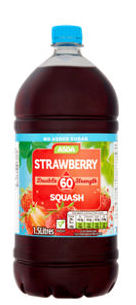 Flora Original Spread 500GIngredientsPlant Oils (Rapeseed, Palm*, Sunflower 3%, Linseed), Water, Salt 1.35%, Plant Based Emulsifier (Sunflower Lecithin), Fava Bean Protein, Natural Flavourings, Vitamins A and D, *Flora buys 100% Sustainable Palm Oil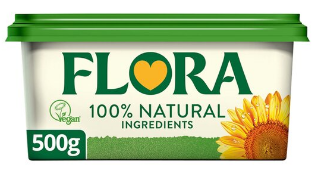 